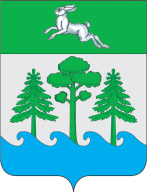 АДМИНИСТРАЦИЯ ГОРОДА КОНАКОВО_______________________________________________________________ПОСТАНОВЛЕНИЕ 03.11.2020 г.                                               г. Конаково                                                    № 629Об утверждении Положения о системе мониторинга в этноконфессиональныхотношениях и оперативного реагирования на проявление межнациональной напряженности на территории муниципального образования городское поселение город КонаковоКонаковского района Тверской областиВ соответствии с Федеральным законом от 06.10.2003 № 131-ФЗ «Об общих принципах организации местного самоуправления в Российской Федерации», Федеральным законом от 25.07.2002 № 114-ФЗ «О противодействии экстремистской деятельности», Указом Президента Российской Федерации от 19.12.2012 № 1666 «О Стратегии государственной национальной политики Российской Федерации на период до 2025 года», Постановлением Правительства Тверской области от 18.02.2014 № 86-пп «О системе мониторинга этноконфессиональных отношений и оперативного реагирования на проявления межнациональной напряженности на территории Тверской области», подпунктом «а» пункта 2 перечня поручений Президента Российской Федерации от 13.02.2013 № Пр-336 по противодействию религиозному экстремизму, руководствуясь Уставом муниципального образования городское поселение город Конаково Конаковского района Тверской области,ПОСТАНОВЛЯЮ:1. Утвердить Положение о системе мониторинга в этноконфессиональных отношениях и оперативного реагирования на проявление межнациональной напряженности на территории муниципального образования городское поселение город Конаково Конаковского района Тверской области (Приложение 1).2. Настоящее постановление вступает в силу со дня подписания и подлежит обнародованию, в порядке, установленном Уставом муниципального образования городское поселение город Конаково Конаковского района Тверской области и размещению в информационно-телекоммуникационной сети «Интернет» на официальном сайте органов местного самоуправления муниципального образования городское поселение город Конаково Конаковского района Тверской области.3. Контроль за исполнением Постановления возложить на заместителя Главы администрации Л.Н. Владимирову.Временно исполняющий полномочияГлавы города Конаково 								Е.В. БокаревПриложениек Постановлению администрации города Конаково№ 629 от 03.11.2020 г.Положениео системе мониторинга в этноконфессиональных отношениях и оперативного реагирования на проявление межнациональной напряженности на территории муниципального образования городское поселение город Конаково Конаковского района Тверской области 1. В настоящем Положении используются следующие понятия:а) межнациональная напряженность - особое психическое состояние этнической общности, которое формируется в процессе отражения групповым этническим сознанием совокупности неблагоприятных внешних условий, ущемляющих интересы этноса, дестабилизирующих его состояние и затрудняющих его развитие;б) межнациональный конфликт - столкновение интересов двух и более этнических общностей, принимающее различные формы противостояния, в котором национальная принадлежность и национальные различия становятся доминирующей мотивацией действий;в) конфликтная ситуация в сфере межнациональных отношений (далее - конфликтная ситуация) - наличие скрытых противоречий и социальной напряженности, основанных на ущемлении законных интересов, потребностей и ценностей граждан, либо представляющих их интересы некоммерческих организаций, искаженной и непроверенной информации, неадекватном восприятии происходящих в обществе или отдельных социальных группах изменений, проецируемых на этническую или религиозную почву;г) этническая общность - общность людей, исторически сложившаяся на основе происхождения, территории, языка и культуры;д) диаспоры - группы лиц, относящих себя к определенной этнической общности и находящихся вне исторической территории расселения.2. К конфликтным ситуациям, требующим оперативного реагирования со стороны муниципального образования городское поселение город Конаково Конаковского района Тверской области (далее – МО городское поселение город Конаково), относятся:а) публичные конфликтные ситуации между отдельными гражданами или их группами и представителями МО городское поселение город Конаково;б) конфликтные ситуации между несколькими этническими общностями, либо представляющими их интересы некоммерческими организациями и хозяйствующими субъектами, деятельность которых затрагивает этнокультурные интересы населения;в) общественные акции протеста на национальной или религиозной почве;г) открытые (публичные) проявления национальной, расовой или религиозной нетерпимости, в том числе в средствах массовой информации.3. С целью выявления конфликтных ситуаций МО городское поселение город Конаково в пределах своей компетенции осуществляется постоянный мониторинг состояния конфликтности в межнациональных отношениях, задачами которого являются:а) получение, обработка и анализ данных о состоянии межнациональных отношений, а также информации о деятельности этнокультурных и казачьих общественных объединений, религиозных организаций, диаспор, национальных меньшинств и т.д.;б) своевременное выявление и прогнозирование процессов, происходящих в сфере межнациональных отношений, предупреждение или ликвидация столкновений социальных, политических, экономических, культурных интересов двух и более этнических общностей, принимающих форму межнационального конфликта на территории муниципального образования.4. Мониторинг этноконфессиональных отношений (далее - мониторинг) охватывает диаспоры и население, исторически проживающие на территории муниципального образования городское поселение город Конаково Конаковского района Тверской области, а также общественные объединения и религиозные организации, созданные представителями определенной религиозной или этнической общности в целях реализации своих духовных, социальных и этнокультурных интересов.5. Объектом мониторинга является влияющая на состояние межнациональных отношений деятельность:а) МО городское поселение город Конаково;б) средств массовой информации;в) некоммерческих организаций, представляющих интересы этнических общностей;г) религиозных организаций и религиозных объединений;д) молодежных общественных организаций;е) отдельных лиц, активно распространяющих информацию по вопросам межнациональных отношений в информационно-телекоммуникационной сети Интернет.6. Предметом мониторинга являются формирующиеся межнациональные конфликтные ситуации, а также процессы, воздействующие на состояние межнациональных отношений, например:а) экономические (уровень и сферы занятости населения, уровень благосостояния, распределение собственности);б) политические (представительство различных этнических общностей в исполнительных органах государственной власти Тверской области, органах местного самоуправления муниципального образования городское поселение город Конаково Конаковского района Тверской области, формы реализации политических прав);в) социальные (доступ к услугам, предоставляемым социальной инфраструктурой);г) культурные (удовлетворение языковых, образовательных, этнокультурных и религиозных потребностей);д) иные процессы, которые могут оказывать воздействие на состояние межнациональных отношений.7. Мониторинг проводится в рамках взаимодействия МО городское поселение город Конаково, заинтересованных контролирующих органов, религиозных организаций и национальных общественных объединений, действующих на поднадзорной территории.8. В рамках мониторинга осуществляются:а) рассмотрение и анализ устных и письменных обращений граждан и должностных лиц, результатов приема граждан по вопросам, касающимся этноконфессиональной сферы общественных отношений;б) получение информации в устной и письменной форме от религиозных организаций и национальных общественных объединений по вопросам состояния этноконфессиональных отношений в ходе встреч, рабочих совещаний, круглых столов, конференций;в) получение информации в устной и (или) письменной форме от органов внутренних дел, органов миграционной службы, федеральной службы безопасности, прокуратуры;г) получение информации в результате мониторинга средств массовой информации, блогосферы, социальных сетей в информационно-телекоммуникационной сети Интернет;д) проведение социологических исследований с целью выявления оценки населением межнациональных отношений на территории муниципального образования.9. В случае поступления информации о наличии скрытых противоречий и социальной напряженности, полученной в результате мониторинга или взаимодействия с национальными общественными объединениями, МО городское поселение город Конаково:а) взаимодействует с лидерами национальных общественных объединений, в том числе казачьих, религиозных организаций, с целью выяснения ситуации;б) информирует заинтересованные контролирующие органы о наличии скрытых противоречий, социальной напряженности и действиях, предпринимаемых для их предотвращения (с момента возникновения конфликтной ситуации до ее полного урегулирования);в) разрабатывает план первоочередных мер по предупреждению возможной конфликтной ситуации;г) вносит предложения о необходимости формирования рабочей группы для комплексного рассмотрения на месте ситуации, способной привести к социальной напряженности и конфликтной ситуации;д) обеспечивает взаимодействие с редакциями и корреспондентами центральных, региональных и местных печатных и электронных средств массовой информации, в том числе посредством проведения пресс-конференций, распространения пресс-релизов и других методов, включая работу в информационно-телекоммуникационной сети Интернет;е) организует проведение мониторинга освещения данной ситуации в печатных и электронных средствах массовой информации, действующих на территории муниципального образования городское поселение город Конаково Конаковского района Тверской области, информационно-телекоммуникационной сети Интернет и разъяснительной работы, направленной на предотвращение публикации материалов, способных привести к развитию конфликтной ситуации;ж) обеспечивает (в случае необходимости) взаимодействие с правоохранительными органами и способствует их привлечению к анализу и урегулированию ситуации;з) организует встречи с руководителями этнокультурных объединений, лидерами религиозных организаций, пользующимися авторитетом деятелями науки и культуры, общественными и политическими деятелями, руководителями организаций и учреждений по вопросам формирующейся конфликтной ситуации.10. В целях обеспечения оперативного реагирования на выявленные факты межнациональной напряженности МО городское поселение город Конаково незамедлительно информирует заинтересованные контролирующие органы о фактах проявления межнациональной напряженности.11. В целях предотвращения искаженного информационного освещения конфликтной ситуации МО городское поселение город Конаково:а) оперативно доводит до населения через средства массовой информации сведения о развитии ситуации и деятельности МО городское поселение город Конаково по ликвидации конфликтной ситуации;б) организовывает брифинг, пресс-конференции, радио- и телеинтервью представителей МО городское поселение город Конаково в средствах массовой информации.12. В целях ликвидации последствий конфликтных ситуаций деятельность рабочей группы (в случае ее формирования в соответствии с подпунктом "г" пункта 9 настоящего Положения) может быть продолжена.По итогам деятельности рабочей группы вырабатываются предложения по профилактике и предотвращению возникновения аналогичной конфликтной ситуации._____________________________________________________________________________